Your Personal Financial Organizer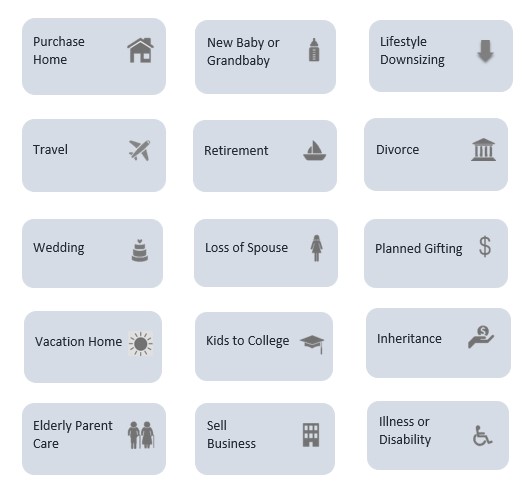 Helping You Manage Your Significant Life EventsClient Name: ________________Date: __________CASH FLOW PLANNING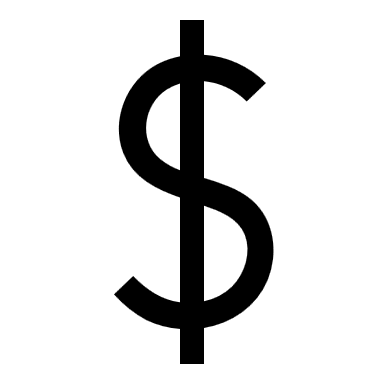 Allowing you to focus on enjoying life day by dayDate Last ReviewedTAX PLANNING  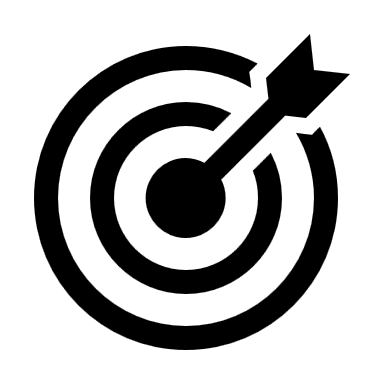 Helping you keep more of your moneyDate Last Reviewed RETIREMENT PLANNING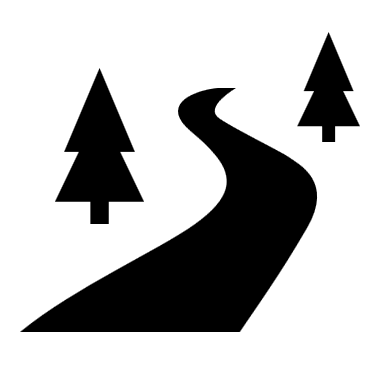 Guiding you to & through retirementDate Last ReviewedINVESTMENT STRATEGIES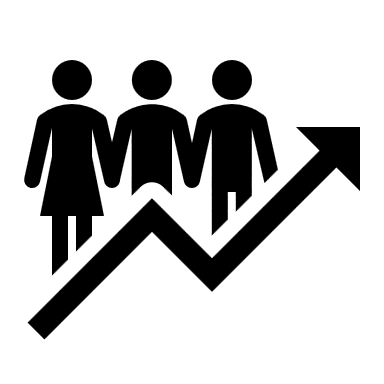 Managing your money to help you achieve all of your goalDate Last Reviewed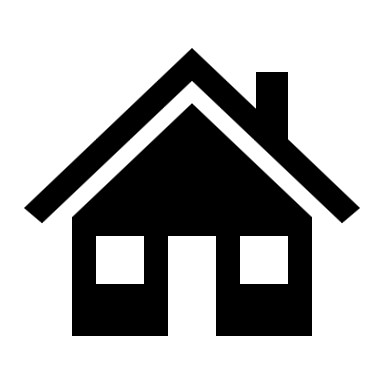 FAMILY SECURITYProviding security & comport to you and your familyDate Last ReviewedCARING FOR OTHERS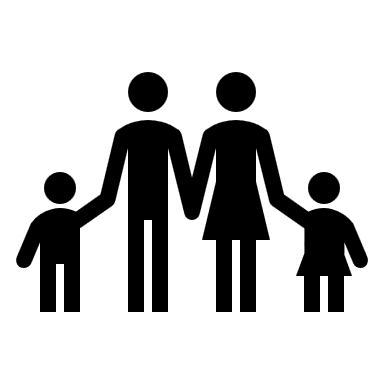 Taking care of those who depend on youDate Last ReviewedLEAVING YOUR LEGACY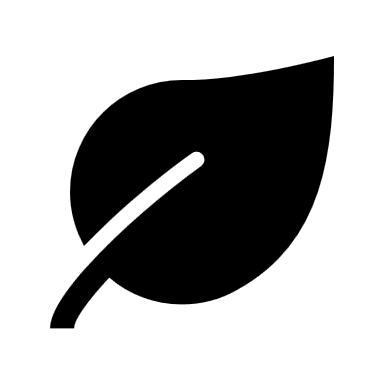 Leave a legacy for the people and causes you care most aboutDate Last Reviewed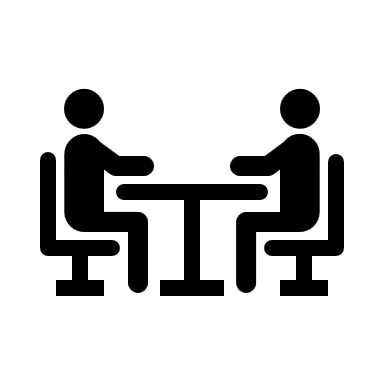 BUSINESS PLANNING & SUCCESSIONAllowing you to focus on enjoying life day by dayDate Last Reviewed